KNIŽNÁ PRODUKCIA II.Odborné knihy – úprava je podobná ako u vedeckej literatúry. Dôležitým činiteľom je kvalita obrázkov, grafov, tabuliek a príloh. Rozhodujúca je celková prehľadnosť. Použitie písma je podobné ako pri vedeckej literatúre.Populárno – vedecká literatúra – úlohou populárno – vedeckej literatúry je rozširovať vedecké poznatky medzi širšie vrstvy čitateľov. Preto úprava knihy má byť nápaditá, typografia zaujímavá, aby upútala čitateľa, treba dokonale spojiť text s obrazom.Detské knihy – majú veľký význam pri vytváraní osobnosti dieťaťa. Svojim obsahom, ale aj úpravou približujú deťom okolitý svet, sprostredkúvajú poznatky a podporujú fantáziu mladých čitateľov. Aby kniha zaujala, má byť jej úprava živá, originálna a vkusná. Písmo musí byť dobre čitateľné, vo veľkostiach zodpovedajúcich veku detí, pre ktoré je kniha určená. Celková úprava detských kníh je často určovaná ilustráciami, na ktorých kvalitu treba bezpodmienečne dbať.Učebnice – úprava učebníc má uľahčiť štúdium, podporovať pedagogické zámery a vizuálne vyzdvihnúť podstatné údaje. Písmo má byť dobre čitateľné, nie príliš malých stupňov, úprava prehľadná a zaujímavá. Pre určité dôležitejšie pasáže textu sa na zdôraznenie často používajú farebné rámčeky alebo plochy a pod. Základnou požiadavkou je, aby kniha svojou výtvarnou formou zodpovedala obsahu. Cieľom tvorcov knihy /autora, ilustrátora a grafika/ je jednota textu, ilustrácie a typografie. Je samozrejmé, že pre všetky knihy platia všeobecné pravidlá úpravy.Umelecké  a  obrazové  publikácie  –  podstatou  umeleckých  a  obrazových  publikácií je ponúknuť   čitateľom   reprodukcie   umeleckých  diel.  Obrazová  časť  väčšinou  prevláda nad textovou. Používajú sa  pekné písma, ktoré zodpovedajú umeleckému obsahu knihy. Úprava si vyžaduje starostlivo vypracovať všetky detaily knihy.Brožované knihy – účelom brožovaných vydaní v malých formátoch je rozšíriť literárne dielo medzi veľký okruh čitateľov. Úprava býva nenáročná, písmo dobre čitateľné, stačí aj menej kvalitný papier.Výber kníh je veľmi pestrý. Ostáva na nás, ktorej knihe dáme prednosť. Kniha určite nie je stratou času pre toho, kto ju vie oceniť.,, Ak nemá čítanie vplyv na náš život, konanie a myslenie , vtedy je škoda čítať ˮ                                                                                                                         Čechov,, Múdrosť je tým, čím človek môže byť užitočný aj iným ľuďom, nielen sebeˮ                                                                                                            J.Á. Komenský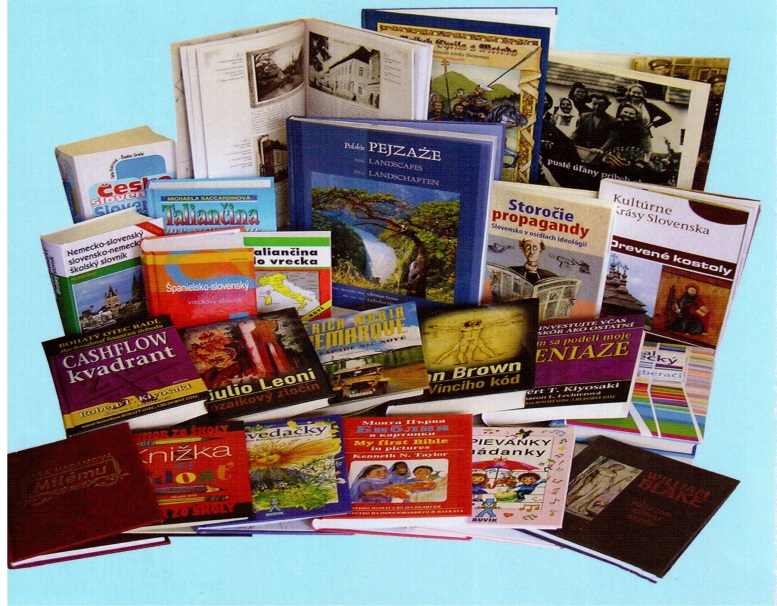 